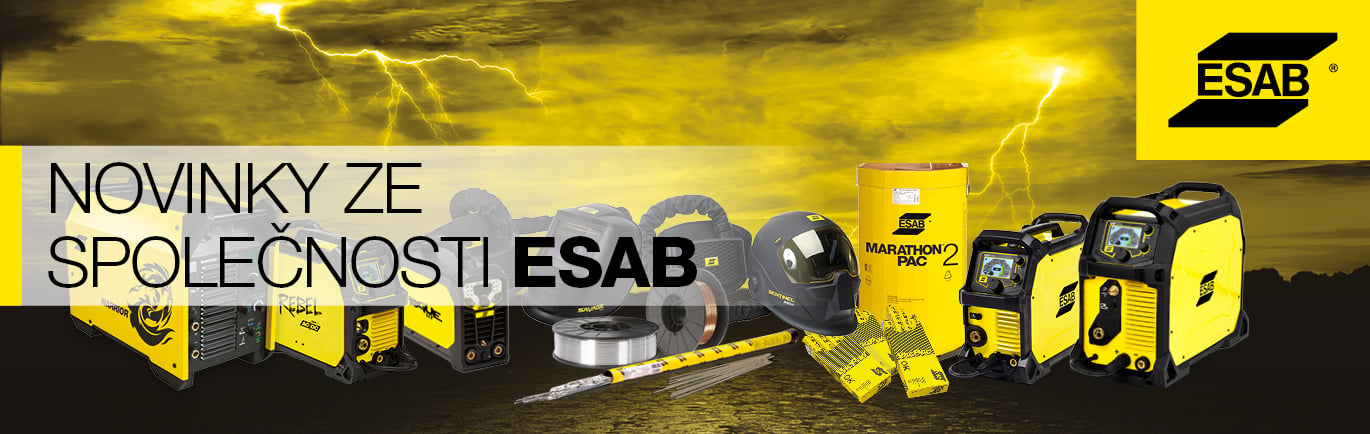 STVOŘENO PRO JEDNODUCHOST.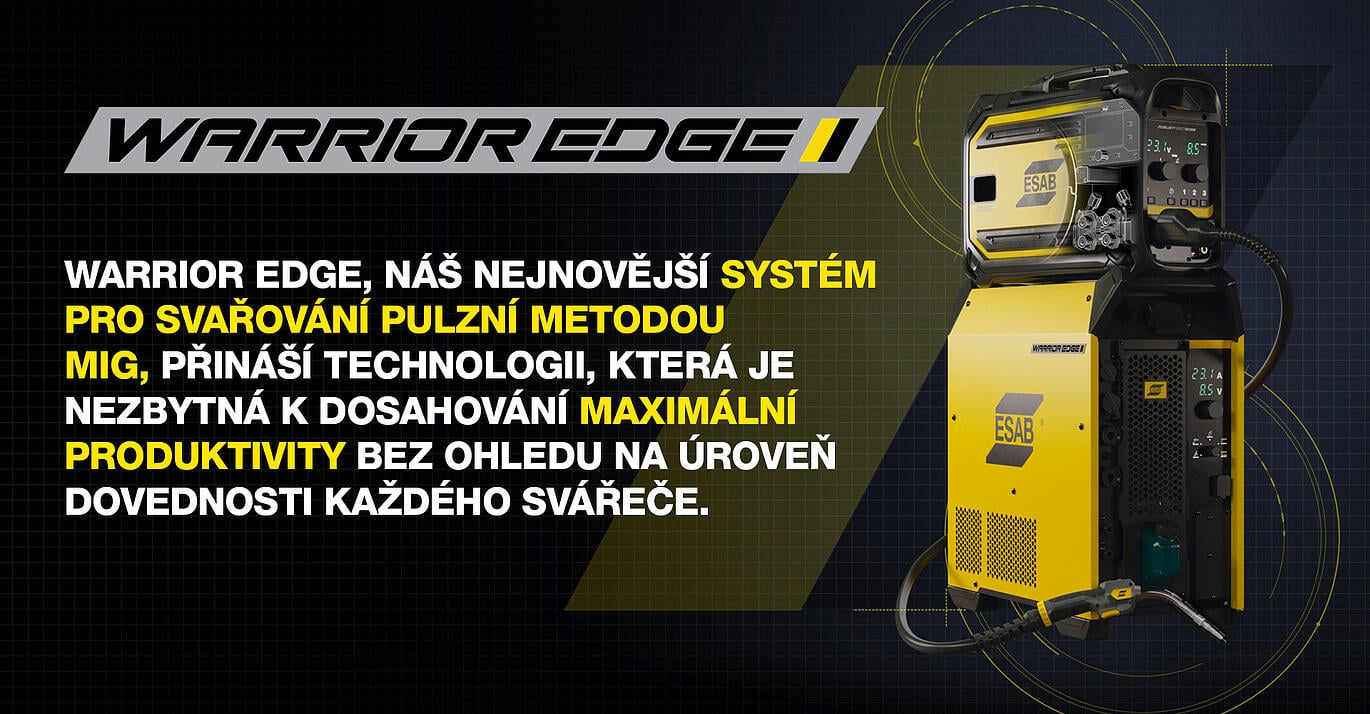 Warrior Edge je náš dosud nejpokročilejší systém pro svařování metodou MIG v pulzním režimu, při jehož konstrukci byl kladen důraz na produktivitu. Zjednodušené obslužné rozhraní, snadno nastavitelné parametry svařování a možnost připojování ke službě založené na technologii WeldCloud™ představují záruku nejvyšší efektivity vaší práce – bez ohledu na úroveň vaší dovednosti.PRODUKTIVITA PŘI SVAŘOVÁNÍ PULZNÍ METODOU MIG.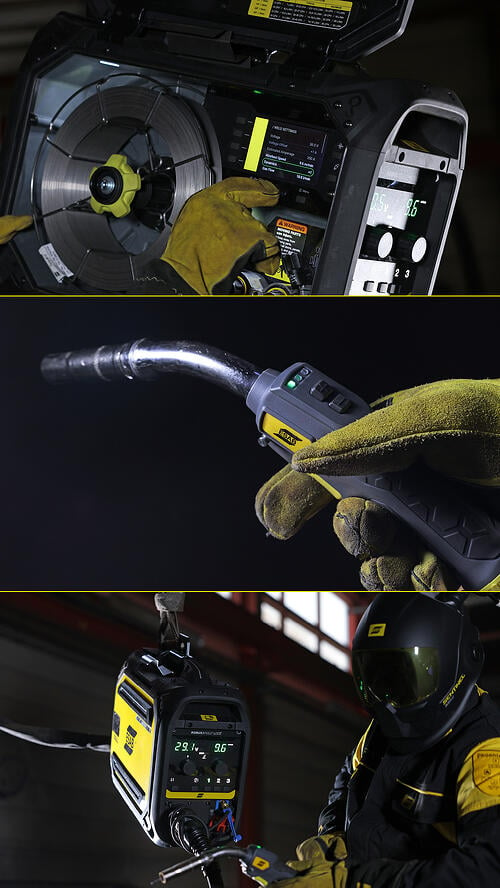 Díky pokročilým možnostem a funkcím systému MIG Warrior Edge, který je určen pro svařování pulzní metodou MIG, dosáhnete vyšší úrovně efektivity i produktivity práce.Vynikající výkon ihned po vybaleníVyvážený přenos kovu, 1 kapka na pulsNižší rozstřikStabilní oblouk s rychlou a přesnou regulací délkyDokonalé zahájení a žádné prohlubně na konciVýjimečná kvalita svařování mimo svařovací polohu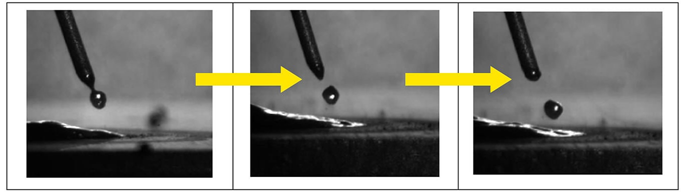 ŠPIČKOVÉ FUNKCE ZAJIŠŤUJÍCÍ VEDOUCÍ POSTAVENÍ V CELÉM ODVĚTVÍ.Snadno nastavitelné parametry svařování umožňují skvělé výsledky svařováníVnitřní digitální displej umožňující rychlý výběr materiálu a intuitivní konfiguraci pokročilých parametrůPrůtok plynu optimalizovaný prostřednictvím funkce TrueFlow snižuje četnost oprav a zvyšuje dosahované úspory nákladů tím, že zabraňuje zbytečně vysoké spotřebě plynuPaměti úloh na předním panelu k zajištění opakovatelnosti i při práci různých techniků a dálkové ovládání hořáku pro rychlou obsluhuSystém přihlašování pomocí čipové karty umožňující snadné uzamykání stroje a dodržování svařovacího postupuSvařovací režim SPEED zvyšující rychlost svařování při zachování kontrolyOdolný podavač drátu RobustFeed Edge zařazený v třídě ochrany IP54, vybavený funkcí digitální regulace průtoku plynu TrueFlowErgonomický hořák Exeor s účinným chladicím systémem a funkcemi dálkového ovládání bez přídavného kabelu..